Lunes08de FebreroQuinto de PrimariaGeografíaCausas de la migraciónAprendizaje esperado: Compara causas y consecuencias de la migración en los continentes.Énfasis: Reconoce las causas sociales, culturales, económicas y políticas de la migración.¿Qué vamos a aprender?Reconocerás las causas sociales, culturales, económicas y políticas de la migración.¿Qué hacemos?En la sesión de hoy continuaremos aprendiendo acerca de la población en el mundo. Cómo se concentra la población en las ciudades, y cuáles son las más pobladas de los continentes. Te pido que tengas a la mano tu Atlas de Geografía del Mundo y tu libro de texto de Geografía.Ya conoces cómo se concentra la población en las ciudades, y cuáles son las más pobladas de los continentes. Puedes recordar estas ciudades observando el mapa “Población Urbana y ciudades principales”, que se encuentra en la página 84 de tu Atlas de Geografía del Mundo.También ya aprendiste qué son las megaciudades y sabes que, en Asia, se localizan las ciudades más pobladas del mundo, como Tokio, Nueva Delhi y Shanghai. Y que en México tienes una megaciudad también, la Ciudad de México. En ella, habitan más de 23 millones de personas.Te preguntaras, ¿Cómo es que estas ciudades llegaron a tener ese número de habitantes?Las poblaciones crecen por dos causas principalmente, la primera es por el número de nacimientos que suceden en un lugar. La segunda, por la llegada de población migrante a un lugar.¿A qué se refiere con “población migrante”? Revisa al respecto de esto en tu libro de texto de Geografía, en las páginas 89 y 90.En la primera lección de este bloque estudiaste cómo se distribuye la población en los países. Un factor que influye es la migración, es decir, el desplazamiento que realizan las personas cuando se van a vivir a otro lugar, ya sea por un tiempo o permanentemente.Al desplazamiento temporal o permanente de las personas, ya sea de un país a otro, de una ciudad a otra o de un pueblo a otro, se le llama migración.La población abandona su lugar de origen por razones económicas, familiares, sociales o políticas.La migración sucede cuando las personas se van a vivir a otro lugar. En las noticias hablan de emigración e inmigración, pero ¿Sabes a qué se refieren estas palabras?La migración es cuando las personas cambian de lugar para vivir. Revisa la página 71 del Atlas de Geografía del Mundo y realiza un gráfico con las palabras clave que identifiques.“La migración sucede cuando las personas cambian de residencia de forma temporal o definitiva. Cuando salen de su lugar de origen se denominan “emigrantes”, y cuando llegan al destino se les conoce como “inmigrantes”. La migración es parte de la dinámica de la sociedad mundial e influye en la distribución y composición de la población de todos los países”.La migración implica dos movimientos, el de salida y el de llegada. Cuando una persona sale del lugar donde vive para vivir en otro, se le llama “emigrante”. Cuando llega al lugar donde va a vivir, se le llama “inmigrante”.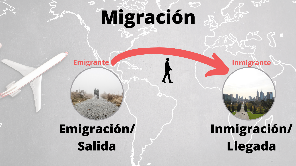 Cuando dicen en las noticias, que las personas “emigran”, quiere decir que se van de México a Estados Unidos. O cuando dicen que a México llega un gran número de “inmigrantes” de Centroamérica quiere decir, que llegan a este país.“Se llama migración interna o nacional cuando implica el cambio de residencia dentro del mismo país, y migración externa o internacional cuando el desplazamiento se hace hacia otro país”.¿A poco migra tanta gente como para hacer que la población de una ciudad crezca?En el año de 2019 se registraron 272 millones de migrantes en el mundo. Eso es mucha gente, por lo que la respuesta es sí.Sí, pueden hacer que la población de algunas ciudades crezca, además, cuando estos migrantes se quedan de manera definitiva en un lugar, forman familias y así la población también crece.A los continentes que llega el mayor número de migrantes, en orden de cantidad de personas son: Asia, América y Europa.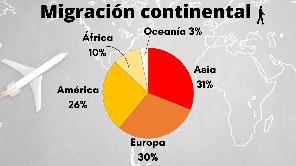 Esas son cifras generales del movimiento de personas, pero hay ciudades en las que más de la mitad de su población es de migrantes de otros países.Observa, en orden, las 10 ciudades con mayor número de inmigrantes internacionales. En Dubái, por ejemplo, el 83% de la población es originaria de otros países y en Bruselas el 62%.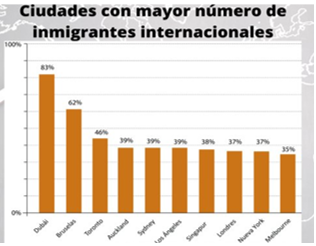 Te invito a que busques algunas de ellas en el globo terráqueo.Puedes hacer uso de un globo terráqueo, o usar tu Atlas de Geografía del Mundo. Si lo necesitas, puedes pedir a un adulto que te ayude. Primero Dubái. Esta ciudad forma parte de los Emiratos Árabes Unidos, se localiza en Asia, en la península arábiga. Si estás usando tu Atlas, busca en la página 77.Existe una ciudad en la que casi la totalidad de su población es migrante.En este caso, se trata de un lugar donde existen yacimientos de petróleo importantes, por lo que las personas llegan ahí para trabajar en los pozos o en la construcción de la ciudad que, como ya vimos, está llena de edificios muy altos y sigue creciendo y creciendo.En Los Ángeles, hay gente que ha emigrado para allá. Está en nuestro continente, en la costa oeste. En tu Atlas, puedes localizarla en la página 84.Según la gráfica de las “Ciudades con mayor número de inmigrantes internacionales”, el 39% de la población de esta ciudad es inmigrante de otros países.La mitad de los inmigrantes en esa ciudad son de origen Latino, es decir, de algún país de Latinoamérica, aunque se registra población de 140 países diferentes que hablan 224 idiomas diferentes.Mucha gente quiere ir a vivir a Los Ángeles, por las actividades económicas en las que pueden trabajar las personas son muy diversas; la ciudad se localiza en una de las regiones agrícolas más importantes de los Estados Unidos, así que muchas personas migran para emplearse en las labores del campo.También se localiza ahí Silicon Valley, que es uno de los lugares donde se concentran las empresas que se encargan de crear productos de alta tecnología, eso también es muy atractivo para personas que desean trabajar o aprender en estas empresas.Por otro lado, ahí están las empresas de entretenimiento, en Hollywood. Seguro que has visto una película o serie que se ha producido ahí, o que refieren al lugar.Observa el siguiente video del minuto 02:30 al 03:05, te invito a tomar nota de las causas por las que la gente migra, que ahí se mencionan. También puedes hacer una lista o un gráfico donde registres las ideas clave que observes en el video.Jóvenes migrantes.https://www.youtube.com/watch?v=pp4qDtNDy3ULas personas inmigran a Los Ángeles para trabajar en estas empresas o estudiar en las escuelas de actuación, música o danza que hay en la ciudad.Las causas económicas son las que originan el mayor número de movimientos de personas. Estas, migran en busca de trabajo y mejores salarios, esto pasa tanto en Dubái como en Los Ángeles, como acabas de ver.La segunda causa son las culturales, que se generan por el deseo de los migrantes de tener mejores oportunidades de educación, en instituciones educativas de renombre internacional, o para trabajar y desarrollarse profesionalmente.Eso solo se nota en el ejemplo de Los Ángeles, pero no en Dubái.Eso pasa porque Los Ángeles tiene una economía diversa, y Dubái no. La economía de esta ciudad se basa en la industria petrolera y de construcción, el comercio y los servicios, básicamente.Esas son causas que no se relacionan de forma directa con los lugares a los que llegan los migrantes y tiene que ver con la situación social y política de sus lugares de origen. Muchas veces, las condiciones sociales como: la sobrepoblación, pobreza, inseguridad, falta de acceso a servicios de educación y salud, entre otros, motivan a la gente a emigrar.En el caso de las causas políticas, se dan cuando las personas tienen diferencias con las autoridades del país donde viven. Por ello, buscan asilo en otro territorio, por miedo a sufrir persecución, discriminación o algún daño por tener tendencias religiosas, políticas o sexuales diferentes a las aprobadas por el gobierno.Las personas migran porque encuentran algo que quieren en las ciudades a las que se van o inmigran. También sucede que la gente emigra, o se va, porque en sus lugares de origen no hay lo que necesitan o se sienten en peligro.Por último, las causas relacionadas con “desastres”, se refiere a cuando ocurren sismos, inundaciones, sequías, tsunamis, epidemias y otras dificultades. Por las consecuencias sociales que estos fenómenos ocasionan, las personas deciden cambiar de residencia de manera temporal o, a veces, definitiva.Por ejemplo, existe gente que, después del sismo de 2017, emigró de la Ciudad de México para evitar pasar otra situación así.Esta son algunas preguntas para una entrevista a una familia de migrantes mexicanos. Buenas tardes Dirce y Octavio. Me han contado que ustedes han migrado varias veces dentro de México, de la Ciudad de México a Guadalajara, y de ahí a Puebla.¿Hacia dónde fue su siguiente cambio?¿Por qué migraron a Estados Unidos?¿Lo hicieron de manera legal o ilegal?¿Qué les gustaba de vivir ahí?¿Qué experiencias nos pueden contar?Después de 3 años de vivir en Michigan, emigran a Portugal. ¿Cómo fue su cambio a Portugal?Y, Portugal ¿Ya sería su lugar de residencia definitiva? ¿O piensan volver a migrar?Una gran experiencia para esta familia, haber migrado tantas veces.Han migrado dentro de México, dentro del continente americano y, después, a otro continente: Europa. Las causas, han sido culturales principalmente.El Reto de Hoy:Por último, te quiero preguntar, ¿Conoces o has vivido alguna experiencia migratoria?Ahora puedes identificar cuáles fueron las causas por las que migraron ustedes o sus familiares. Pregunten a sus familiares y amigos acerca de sus experiencias migratorias, y si tienen algún familiar o amigo viviendo fuera de México, pueden enviarle un mensaje o correo para averiguar más de las causas que les llevaron a migrar y por qué eligieron esos lugares.¡Buen trabajo!Gracias por tu esfuerzo.Para saber más:Lecturas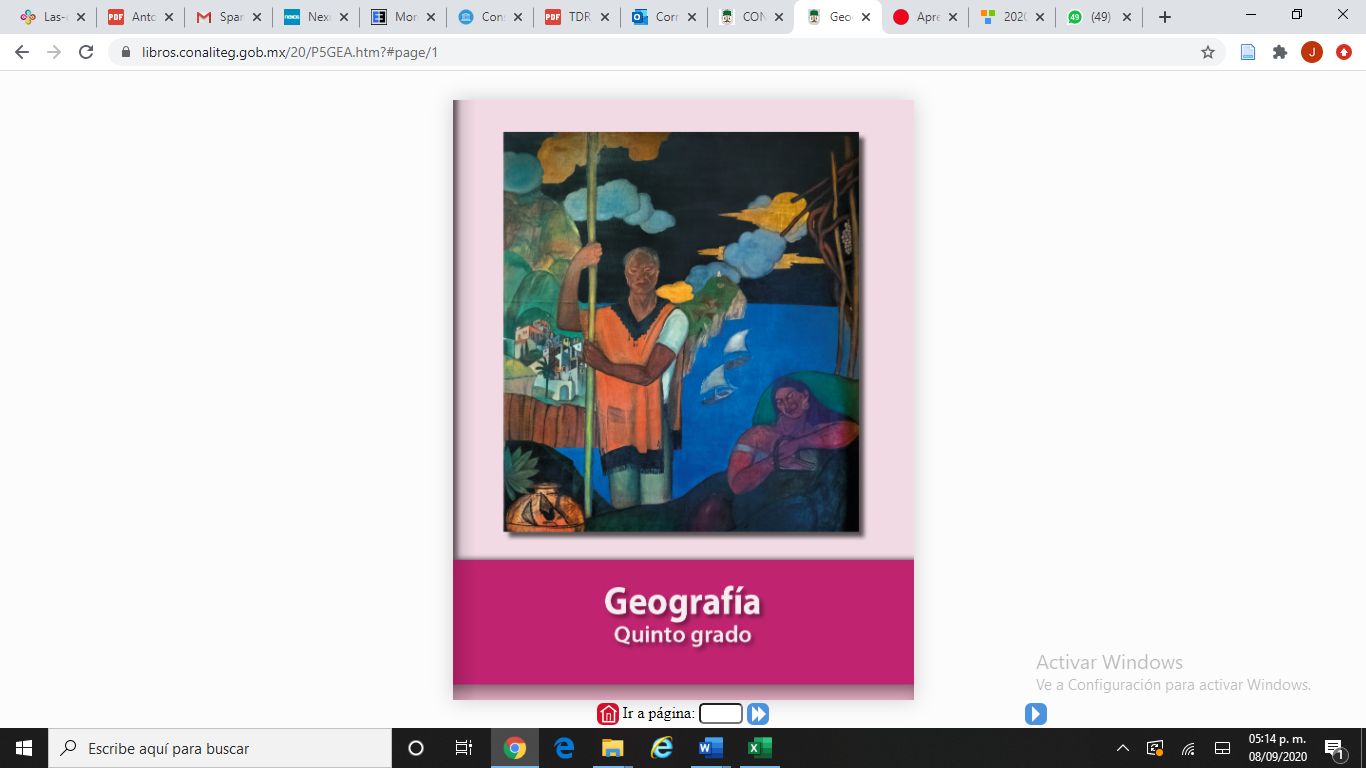 https://libros.conaliteg.gob.mx/20/P5GEA.htm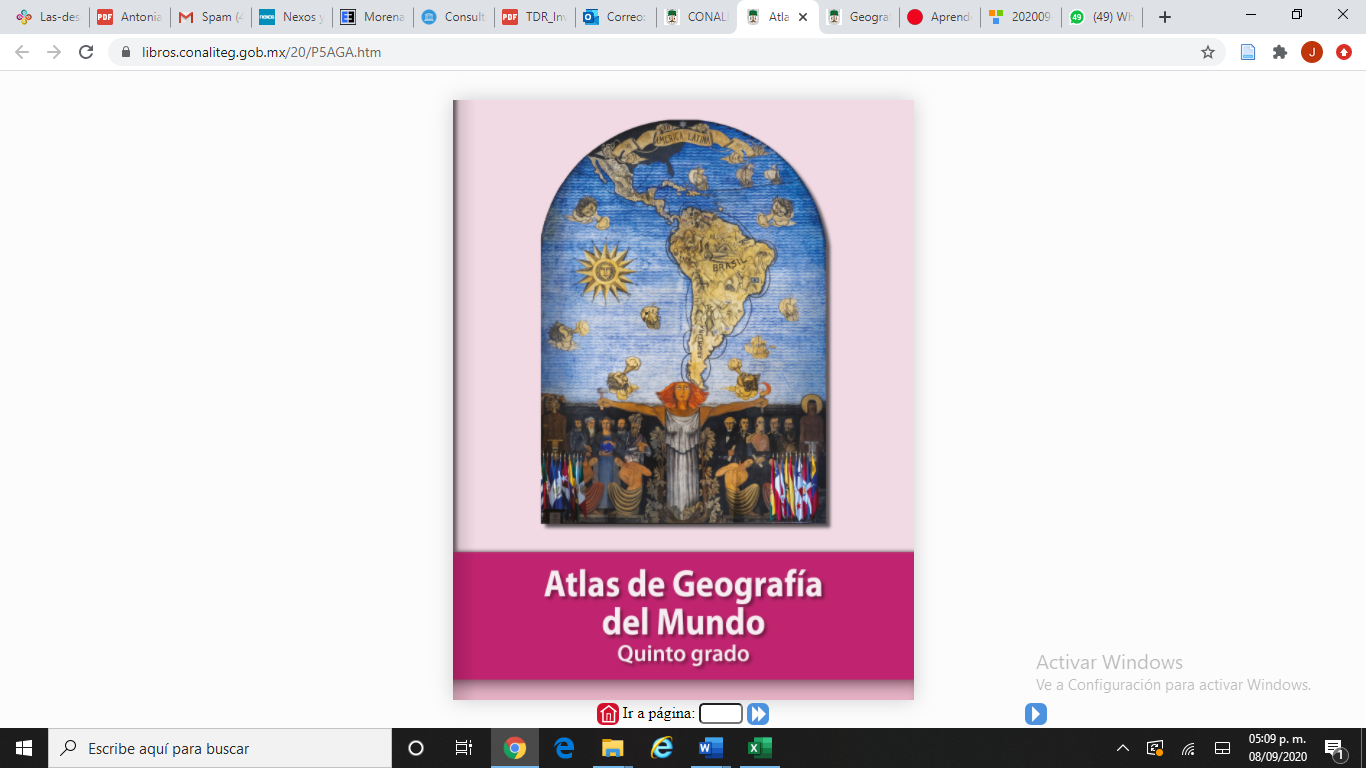 https://libros.conaliteg.gob.mx/20/P5AGA.htm